Hi everyone,Thank you for your attendance at our most recent module of Clinical Conversations where we discussed communicating numerical information to patients. Here is a handout from the Agency for Healthcare Research and Quality that summarizes the main points from this module. It is a great reference guide about communicating numbers and risks to patients. 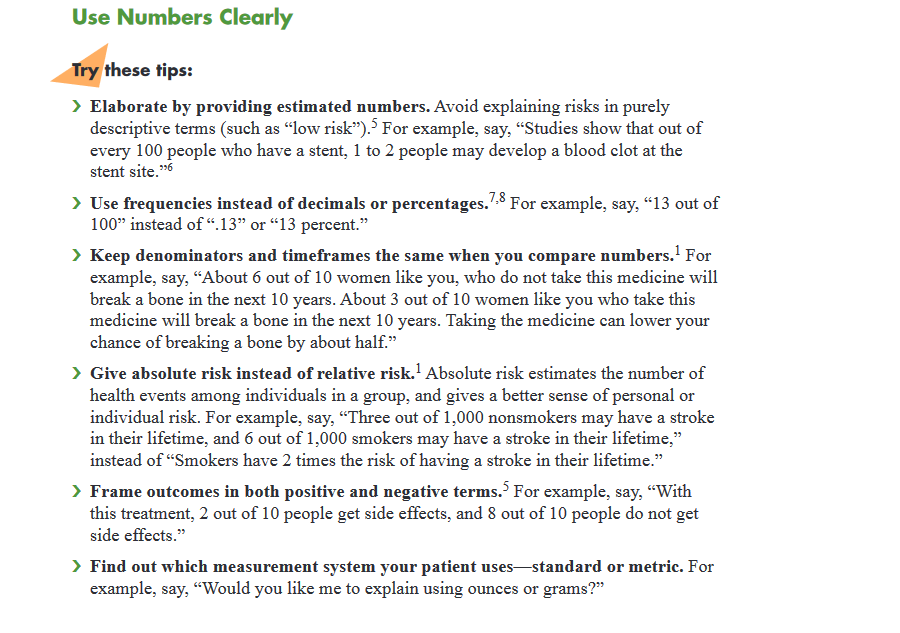 